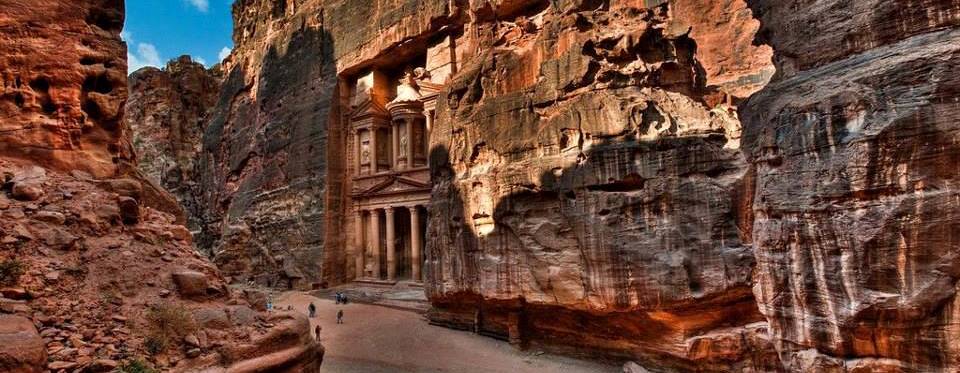 Тур «Затерянный город»Петру иногда называют "Затерянным городом". В древности этот город имел очень большое значение, однако после XIV века Петра "затерялась" и полностью исчезла из поля зрения западного мира.....День 1:  Прилет в Международный  аэропорт  города Аммана. Процедура получения  визы, получение багажа, встреча и трансфер на Мёртвое море,  поселение в отеле. Дни 2 - 3: Свободные дни на Мёртвом море. Иорданское восточное побережье Мёртвого моря − один из самых захватывающих и вдохновляющих природных ландшафтов в мире.  Это удивительное место, расположенное  в самой низкой  географической точке планеты с показателем  ниже уровня моря. Мёртвое море − кладезь минералов и солей, способствующих общему исцелению организма, расслаблению нервной системы,  восстановлению душевного равновесия. В свободные дни Вы можете приобрести  дополнительную экскурсию  «Тур по Библейским местам» с посещением Места Крещения Иисуса на реке Иордан или другие дополнительные туры у представителя нашей компании.День 4: Завтрак в отеле, посещение на целый день древнего города Набатейцев − Петры,  настоящей сказки Ближнего Востока. Уникальный город расположен в горах, которые в зависимости от времени суток окрашиваются в розовый, темно-красный или пурпурный цвет. Дворец Эль Хазне, римская крепость Урдру, вырубленный из камня Амфитеатр, сотни высеченных в скалах величественных храмов, царских гробниц, водных каналов и культовых сооружений не оставят никого равнодушным и запомнятся на всю жизнь. Недаром Петра признана  Чудом  Света! После экскурсии трансфер в Акабу. Поселение в отеле.                                                    Дни 5 - 7:  Отдых на побережье Красном море. Туристов привлекают в Акабу яркое солнце, тепло, песчаные пляжи и замечательные возможности для водного спорта. К услугам опытных ныряльщиков и новичков − центры дайвинга. В  вечернее время Вы можете погулять по городу, посетить многочисленные магазинчики и сувенирные лавки Акабы. В свободные дни Вы можете приобрести увлекательную дополнительную экскурсию  «Сафари-джип по пустыне  Вади Рам».День 8: Трансфер в в Международный  аэропорт  города Аммана.*** в дни Новогодних праздников 29/12/2016-04/01/2017 стоимость под запросСтоимость  включает:Встреча в аэропорту;Все  трансферы, согласно программе;Входные билеты в Петру;Размещение в гостиницах на BB основании (завтраки);Путеводитель с описанием всех достопримечательностей Иордании на русском языке;СтраховкаКомиссия агентамСтоимость не включает:Авиабилеты; Гид  (русскоязычный или англоязычный) на экскурсию в Петру;Чаевые.  Общие примечания:Русскоязычный гид в Петре оплачиваеться отдельно (по желанию туристов) -130$ с  группы;Виза стоит 60$ c человека, её можно получить по прибытию в аэропорт; Купив этот тур у нас,  Вы можете получить бесплатную визу ( запрашивайте подробности);Следуюшие отели будут предложены для размещения:***Другие категории отелей расчитываются под запрос***Место расположения отеля 4*Категория номераDead SeaRamada Dead Sea ResortSuperiorAqabaMarina Plaza HotelStandard